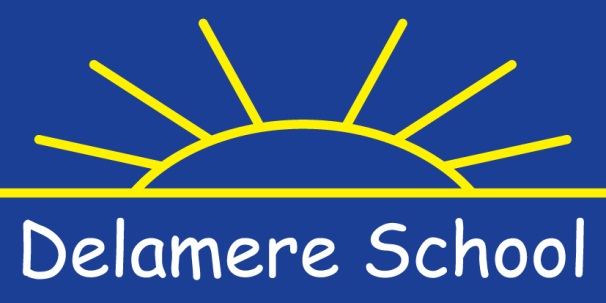 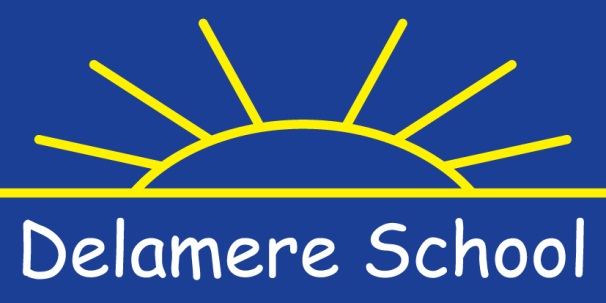 Head of Independent Learners – Person SpecificationAttributes Essential Desirable Application Lesson ObservationinterviewQualifications and Further TrainingDFES Qualified teacher statusEvidence of continuing professional development or further professional studyPostgraduate/Masters SEND coursesExperience Successful teaching experience with primary age pupils with significant learning needs.To have a basic understanding of behaviour managementTeam Teach trained or willingness to trainTo have a basic understanding of Moving and HandlingTrained in Moving and Handling or willingness to trainJudged to be a consistently good or outstanding teacher.Evidence of sustained participation in INSET, especially in SEND programmes or similarSuccessful teaching experience with primary pupils with significant learning difficultiesPrevious experience with driving forward a school development area.Professional Understanding, Knowledge and skillsUnderstanding AfL including differentiated target settingExperience of adapting the National Curriculum to meet the needs of pupils with a range of SEND relevant to the age range of the school including assessment recording and reportingExperience of creating and maintaining effective partnerships with parents / carers to support pupil’s learningAn understanding of how to use data analysis to make decisions about future priorities.The ability to maintain effective relationships with the Governing Body, PTA, the Local Authority and other support agencies.Commitment to multi-agency teamwork and an understanding of its contribution to children’s learning.Specific Knowledge Understanding and skillsThorough knowledge of current educational issues including 2012 Teaching Standards and  SEND Code of Practice July 2015An understanding and awareness of a variety of teaching methodologies for supporting pupils with learning difficulties.Possible interest in PHSE / Emotional Wellbeing Curriculum as a Specialist subject.Teaching and LearningPractical understanding of effective teaching and evaluation strategies for pupils with SENDSuccessful and sustained teaching experience across relevant Key StagesAbility to manage pupil behaviour effectively Knowledge and understanding of the relevant curriculum requirementsAbility to formulate, monitor, evaluate and review plans.Understanding of the role of assessment in children’s learning.Experience of monitoring and evaluating teachingExperience of planning a curriculum area relevant to the needs of pupils at DelamereExperience of having involved the local community outside school to enhance pupil’s learningLeadership and ManagementAble to lead a team and provide clear direction, leading by exampleAspirational for ALL children ALL of the time.Able to motivate pupils and staff, setting high standards and demonstrating high expectations for children at all times.Personal commitment to continuous school improvement and reflective practice.Able to lead curriculum or aspect developmentGood analytical skills and the ability to use pupil progress and attainment data to raise standards.Professional values, qualities and skillsAble to establish and develop good relationships with all involved in the schoolAble to work effectively as a team member and team leader.Ability to communicate effectively in writing and orally.Competent in the use of ICTFlexible and approachableResilient under pressureAble to deal sensitively with people and resolve conflictsCommitment to equality of opportunity.Commitment to safeguarding.Ability to critically analyse own performance and engage in constructive critical dialogue.Promote a positive image of the school.Bring personal interests and enthusiasms to the school communityWillingness to work in a variety of environments linked with school eg Splash/Hydrotherapy pool, trampoline (following training), driving the school minibus. Positive and energetic approach to workUnderstanding of Attachment Aware approaches to Behaviour Management.Personal QualitiesEmotional ResilienceEffective interpersonal, communication and presentation skills.A good health and attendance record.Commitment to work life balance.Flexible, positive and proactive outlook.Commitment to personal development and reflective practises.Commitment to creating links with the local community and raising the profile of children with disabilities.